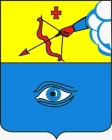 ПОСТАНОВЛЕНИЕ___29.12.2023___                                                                                № _21/31__ г. ГлазовО  проведении оценки последствий принятия решения о реконструкции, модернизации, об изменении назначения  или о ликвидации объекта социальной инфраструктуры для детей, являющегося муниципальной собственностью, заключении муниципальной организацией, образующей социальную инфраструктуру для детей, договора аренды, договора безвозмездного пользования закрепленных за ней объектов собственности,  а также о реорганизации или ликвидации муниципальной организации, образующей социальную инфраструктуру для детейВ соответствии со  статьей 13 Федерального закона от 24 июля 1998  № 124-ФЗ «Об основных гарантиях прав ребенка в Российской Федерации», постановлением Правительства РФ от 24.07.2023 №1194 «Об общих принципах проведения оценки последствий принятия решения о реконструкции, модернизации, об изменении назначения или о ликвидации объекта социальной инфраструктуры для детей, являющегося государственной или муниципальной собственностью, заключении государственной или муниципальной организацией, образующей социальную инфраструктуру для детей, договора аренды, договора безвозмездного пользования закрепленных за ней объектов собственности, об общих принципах проведения оценки последствий принятия решения о реорганизации или ликвидации государственной или муниципальной организации, образующей социальную инфраструктуру для детей, включая критерии этих оценок, а также об общих принципах формирования и деятельности комиссии по оценке последствий принятия таких решений», руководствуясь Уставом города Глазова, П О С Т А Н О В Л Я Ю:1. Утвердить   Положение о комиссии по оценке последствий принятия решения о реконструкции, модернизации, об изменении назначения  или о ликвидации объекта социальной инфраструктуры для детей, являющегося муниципальной собственностью, заключении муниципальной организацией, образующей социальную инфраструктуру для детей, договора аренды, договора безвозмездного пользования закрепленных за ней объектов собственности, а также о реорганизации или ликвидации муниципальных организаций, образующих социальную инфраструктуру для детей, в соответствии с приложением N 1 к настоящему Постановлению.2. Создать и утвердить  состав комиссии по оценке последствий принятия решения о реконструкции, модернизации, об изменении назначения  или о ликвидации объекта социальной инфраструктуры для детей, являющегося муниципальной собственностью, заключении муниципальной организацией, образующей социальную инфраструктуру для детей, договора аренды, договора безвозмездного пользования закрепленных за ней объектов собственности, а также о реорганизации или ликвидации муниципальных организаций, образующих социальную инфраструктуру для детей, в соответствии с приложением N 2 к настоящему Постановлению.3. Утвердить Правила проведения оценки последствий принятия решения о реконструкции, модернизации, об изменении назначения  или о ликвидации объекта социальной инфраструктуры для детей, являющегося муниципальной собственностью, заключении муниципальной организацией, образующей социальную инфраструктуру для детей, договора аренды, договора безвозмездного пользования закрепленных за ней объектов собственности, в соответствии с приложением N 3 к настоящему Постановлению.4. Утвердить Правила проведения оценки последствий принятия решения о реорганизации или ликвидации муниципальных организаций, образующих социальную инфраструктуру для детей, в соответствии с приложением N 4 к настоящему Постановлению.            5. Утвердить  значения критериев оценки последствий принятия решения о реконструкции, модернизации, об изменении назначения или о ликвидации объекта социальной инфраструктуры для детей, являющегося муниципальной собственностью, заключении муниципальной организацией, образующей социальную инфраструктуру для детей, договора аренды, договора безвозмездного пользования закрепленных за ней объектов собственности, в соответствии с приложением N 5 к настоящему Постановлению.          6. Утвердить  значения критериев  оценки последствий принятия решения о реорганизации или ликвидации муниципальных организаций, образующих социальную инфраструктуру для детей, в соответствии с приложением N 6 к настоящему Постановлению.7. Контроль за исполнением настоящего постановления возложить на Первого заместителя Главы Администрации города Глазова.Приложение № 1Утвержденопостановлением Администрации города Глазова от 29.12.2023 №_21/31__ПОЛОЖЕНИЕо комиссии по оценке последствий принятия решенияо реконструкции, модернизации, об изменении назначения  или о ликвидации объекта социальной инфраструктуры для детей, являющегося муниципальной собственностью, заключении муниципальной организацией, образующей социальную инфраструктуру для детей, договора аренды, договора безвозмездного пользования закрепленных за ней объектов собственности,  а также о реорганизации или ликвидации муниципальных организаций, образующих социальную инфраструктуру для детейНастоящее Положение устанавливает порядок создания комиссии по оценке последствий принятия решения о реконструкции, модернизации, об изменении назначения  или о ликвидации объекта социальной инфраструктуры для детей, являющегося муниципальной собственностью, заключении муниципальной организацией, образующей социальную инфраструктуру для детей, договора аренды, договора безвозмездного пользования закрепленной за ней объектов собственности, а также о реорганизации или ликвидации муниципальных организаций, образующих социальную инфраструктуру для детей  (далее - Комиссия), и подготовки Комиссией заключений.Состав Комиссии  утверждается постановлением Администрации города Глазова. Количество членов Комиссии составляет  7 человек с учетом председателя Комиссии. В состав комиссии входят представители органов местного самоуправления, отраслевых и функциональных органов Администрации города Глазова. Комиссию возглавляет председатель, который осуществляет общее руководство деятельностью Комиссии, обеспечивает коллегиальность в обсуждении вопросов, распределяет обязанности и дает поручения членам Комиссии. В отсутствие председателя его функции исполняет заместитель председателя Комиссии.Комиссия проводит заседания по мере необходимости.Заседание комиссии считается правомочным, если на нем присутствует не менее половины ее состава.В целях принятия обоснованного и объективного решения для участия в заседаниях Комиссии могут приглашаться представители органов местного самоуправления города Глазова, а также представители муниципальных организаций. Комиссия осуществляет следующие функции:а) проводит оценку последствий принятия решения о реконструкции, модернизации, об изменении назначения   или о ликвидации объекта социальной инфраструктуры для детей, являющегося муниципальной собственностью города Глазова, заключении муниципальной организацией, образующей социальную инфраструктуру для детей, договора аренды, договора безвозмездного пользования закрепленных за ней объектов собственности, на основании критериев, установленных Правительством Российской Федерации; б) готовит заключение об оценке последствий принятия решения о реконструкции, модернизации, об изменении назначения   или о ликвидации объекта социальной инфраструктуры для детей, являющегося муниципальной собственностью города Глазова, заключении муниципальной организацией, образующей социальную инфраструктуру для детей,  договора аренды, договора безвозмездного пользования закрепленных за ней объектов собственности;в) проводит оценку последствий принятия решения о реорганизации или ликвидации муниципальной организации, образующей социальную инфраструктуру для детей на основании критериев, установленных Правительством Российской Федерации;г) готовит заключение об оценке последствий принятия решения о реорганизации или ликвидации муниципальной организации, образующей социальную инфраструктуру для детей.Комиссия проводит оценку  на основании представленных  документов, перечень которых определен  Правилами проведения оценки последствий принятия решения о реконструкции, модернизации, об изменении назначения  или о ликвидации объекта социальной инфраструктуры для детей, являющегося муниципальной собственностью, заключении муниципальной организацией, образующей социальную инфраструктуру для детей, договора аренды, договора безвозмездного пользования закрепленных за ней объектов собственности, а также Правилами проведения оценки последствий принятия решения о реорганизации или ликвидации муниципальных организаций, образующих социальную инфраструктуру для детей.Комиссия для выполнения возложенных на нее функций при решении вопросов, входящих в ее компетенцию, имеет право  запрашивать документы, материалы и информацию, необходимые для принятия решения по рассматриваемым вопросам, и устанавливать сроки их представления.По итогам работы Комиссии оформляется соответствующее заключение (положительное или отрицательное), которое подписывается участвующими в заседании членами Комиссии.Член комиссии, не согласный с принятым решением, имеет право в письменной форме изложить свое особое мнение, которое прилагается к заключению Комиссии.Указанное заключение подготавливается и оформляется Комиссией в срок не более 20 рабочих дней со дня проведения заседания комиссии.В заключении об оценке последствий принятия решения о реконструкции, модернизации, об изменении назначения   или о ликвидации объекта социальной инфраструктуры для детей, являющегося муниципальной собственностью города Глазова, заключении муниципальной организацией, образующей социальную инфраструктуру для детей,  договора аренды, договора безвозмездного пользования закрепленных за ней объектов собственности, указываются:а) наименование муниципальной организации, за которой  на праве оперативного управления закреплен объект социальной инфраструктуры для детей, являющийся муниципальной собственностью, предложенный к реконструкции, модернизации, изменению назначения или ликвидации, а также к передаче в аренду, безвозмездное пользование;б) наименование объекта социальной инфраструктуры для детей, являющегося муниципальной собственностью, предлагаемого к реконструкции, модернизации, изменению назначения, или ликвидации, а также к передаче в аренду, безвозмездное пользование;в) предложение отраслевого органа  Администрации города Глазова, осуществляющего функции и полномочия учредителя муниципальной организации, за которой на праве оперативного управления закреплен объект социальной инфраструктуры для детей, являющийся муниципальной собственностью, о дальнейшем распоряжении объектом социальной инфраструктуры для детей, являющимся муниципальной собственностью, которое выносилось на заседание Комиссии;д) значения всех критериев, установленных постановлением Администрации города Глазова, на основании которых оцениваются последствия реконструкции, модернизации, изменения назначения, или ликвидации объекта социальной инфраструктуры для детей, являющегося муниципальной  собственностью, а также последствия заключения договора аренды, договора безвозмездного пользования такого объекта;е) решение комиссии.В заключении об оценке последствий принятия решения о реорганизации или ликвидации муниципальной организации, образующей социальную инфраструктуру для детей указываются:а) наименование муниципальной организации, образующей социальную инфраструктуру для детей, предлагаемой к реорганизации или ликвидации;б) предложение органа Администрации города Глазова, осуществляющего функции и полномочия учредителя муниципальной организации, образующей социальную инфраструктуру для детей, о реорганизации или ликвидации муниципальной организации, образующей социальную инфраструктуру для детей, которое выносилось на заседание комиссии;в) значения всех критериев,  установленных постановлением Администрации города Глазова, на основании которых оцениваются последствия реорганизации или ликвидации муниципальной организации, образующей социальную инфраструктуру для детей;г) решение комиссии.Заключения Комиссии, предусмотренные пунктами 11 и 12 Положения, размещаются на официальном сайте города Глазова.Комиссия дает отрицательное заключение (о невозможности принятия решения о реконструкции, модернизации об изменении назначения  или о ликвидации объекта социальной инфраструктуры для детей, являющегося муниципальной собственностью, заключении муниципальной организацией, образующей социальную инфраструктуру для детей, договора аренды, договора безвозмездного пользования закрепленных за ней объектов собственности) в случае, если по итогам проведенного анализа не достигнуто хотя бы одно из значений критериев, установленных постановлением Администрации города Глазова.Комиссия дает отрицательное заключение (о невозможности принятия решения о реорганизации или ликвидации муниципальной организации, образующей социальную инфраструктуру для детей) в случае, если по итогам проведенного анализа не достигнуто хотя бы одно из значений критериев, установленных постановлением Администрации города Глазова.Комиссия дает положительное заключение (о возможности принятия решения о реконструкции, модернизации, об изменении назначения  или о ликвидации объекта социальной инфраструктуры для детей, являющегося муниципальной собственностью, заключении муниципальной организацией, образующей социальную инфраструктуру для детей, договора аренды, договора безвозмездного пользования закрепленных за ней объектов собственности) в случае, если по итогам проведенного анализа достигнуты все значения критериев, установленные постановлением Администрации города Глазова. Комиссия дает положительное заключение (о возможности принятия решения о реорганизации или ликвидации муниципальной организации, образующей социальную инфраструктуру для детей) в случае, если по итогам проведенного анализа достигнуты все значения критериев, установленные Администрацией города Глазова.                                                                 Приложение № 2Утвержденопостановлением Администрациигорода Глазова                                                          от 29.12.2023 №_21/31__Состав комиссии по оценке последствий принятия решенияо реконструкции, модернизации, об изменении назначения  или о ликвидации объекта социальной инфраструктуры для детей, являющегося муниципальной собственностью, заключении муниципальной организацией, образующей социальную инфраструктуру для детей, договора аренды, договора безвозмездного пользования закрепленных за ней объектов собственности, а также о реорганизации или ликвидации муниципальных организаций, образующих социальную инфраструктуру для детей                                           Приложение № 3Утвержденопостановлением Администрации  города Глазова                                                        от 29.12.2023 №_21/31__Правила
проведения оценки последствий принятия решения о реконструкции, модернизации, об изменении назначения  или о ликвидации объекта социальной инфраструктуры для детей, являющегося муниципальной собственностью, заключении муниципальной организацией, образующей социальную инфраструктуру для детей, договора аренды, договора безвозмездного пользования закрепленных за ней объектов собственностиНастоящие Правила устанавливают порядок проведения оценки последствий принятия решения о реконструкции, модернизации, об изменении назначения  или о ликвидации объекта социальной инфраструктуры для детей, являющегося муниципальной собственностью города Глазова, заключении муниципальной организацией, образующей социальную инфраструктуру для детей, договора аренды, договора безвозмездного пользования закрепленных за ней объектов собственности (далее соответственно - решение об использовании объекта социальной инфраструктуры, объект социальной инфраструктуры).Решение об использовании объекта социальной инфраструктуры принимается при наличии положительного заключения Комиссии по оценке последствий принятия решения о реконструкции, модернизации, об изменении назначения  или о ликвидации объекта социальной инфраструктуры для детей, являющегося муниципальной собственностью, заключении муниципальной организацией, образующей социальную инфраструктуру для детей, договора аренды, договора безвозмездного пользования закрепленных за ней объектов собственности, а также о реорганизации или ликвидации муниципальных организаций, образующих социальную инфраструктуру для детей (далее – Комиссия).Для проведения оценки последствий принятия решения об использовании  объекта социальной инфраструктуры для детей, являющегося муниципальной собственностью, отраслевой орган Администрации города Глазова, осуществляющий функции и полномочия учредителя муниципальной организации, за которым на праве оперативного управления закреплен объект социальной инфраструктуры, предоставляет в Комиссию: письменное обращение, содержащее следующую информацию:наименование объекта;площадь объекта;адрес объекта либо адресный ориентир объекта;обоснование и цель реконструкции, модернизации, изменения назначения или ликвидации объекта социальной инфраструктуры для детей, являющегося муниципальной собственностью; обоснование и цель заключения муниципальной организацией, образующей социальную инфраструктуру для детей, договора аренды, договора безвозмездного пользования закрепленных за ней объектов собственности;финансово-экономическое обоснование и расчет финансовых средств, необходимых для реконструкции, модернизации, изменения назначения или ликвидации объекта социальной инфраструктуры для детей, являющегося муниципальной собственностью;информацию о состоянии объекта, его целевое назначение;обоснование возможности надлежащего обеспечения образования, воспитания и развития обучающихся, в случае принятия решения о реконструкции, модернизации, изменения назначения или ликвидации объекта социальной инфраструктуры для детей, являющегося муниципальной собственностью, заключении договора безвозмездного пользования закрепленных за ним объектов собственности;выписку из Единого государственного реестра недвижимости.Оценка последствий принятия решения об использовании объекта социальной инфраструктуры проводится Комиссией  на основании критериев,  утвержденных постановлением Правительства Российской Федерации от 24 июля 2023 г. № 1194  и на основании  значений  критериев оценки последствий принятия решения о реконструкции, модернизации, об изменении назначения или о ликвидации объекта социальной инфраструктуры для детей, являющегося муниципальной  собственностью, заключении муниципальной организацией, образующей социальную инфраструктуру для детей, договора аренды, договора безвозмездного пользования закрепленных за ней объектов собственности, утвержденных постановлением Администрации города Глазова.Приложение № 4Утвержденопостановлением Администрации города Глазова 			   от 29.12.2023 №_21/31__Правила
проведения оценки последствий принятия решения о реорганизации или ликвидации муниципальных организаций, образующих социальную инфраструктуру для детейНастоящие Правила устанавливают порядок проведения оценки последствий принятия решения о реорганизации или ликвидации муниципальных организаций, образующих социальную инфраструктуру для детей.Решение о реорганизации или ликвидации муниципальных организаций, образующих социальную инфраструктуру для детей, принимается при наличии положительного заключения Комиссии по оценке последствий принятия решения о реконструкции, модернизации, об изменении назначения  или о ликвидации объекта социальной инфраструктуры для детей, являющегося муниципальной собственностью, заключении муниципальной организацией, образующей социальную инфраструктуру для детей, договора аренды, договора безвозмездного пользования закрепленных за ней объектов собственности, а также о реорганизации или ликвидации муниципальных организаций, образующих социальную инфраструктуру для детей (далее – Комиссия).Для проведения оценки последствий принятия решения о реорганизации или ликвидации муниципальных организаций, образующих социальную инфраструктуру для детей, отраслевой орган Администрации города Глазова, осуществляющий функции и полномочия учредителя муниципальной организации, предоставляет в Комиссию: 3.1.письменное предложение о реорганизации или ликвидации муниципальной организации, образующей социальную инфраструктуру для детей, с обоснованием целесообразности реорганизации или ликвидации муниципальной организации.3.2. К письменному предложению о реорганизации или ликвидации муниципальной организации, образующей социальную инфраструктуру для детей прилагаются документы и материалы, в том числе подтверждающие эффективность реорганизации или ликвидации организации:1) проект решения о реорганизации или ликвидации муниципальной организации;2) пояснительная записка, которая должна содержать:информацию о предназначении и фактическом функционировании муниципальной организации в настоящее время;мотивированное обоснование необходимости, а также цели и задачи реорганизации (ликвидации) муниципальной организации;оценку социально-экономических последствий реорганизации (ликвидации) муниципальной организации;мотивированное обоснование возможности обеспечения в полном объеме образования, воспитания, развития, отдыха и оздоровления детей, оказания им медицинской, лечебно-профилактической помощи, предоставления социального обслуживания после реорганизации или ликвидации муниципальной организации;информацию о сокращении или увеличении штатной численности реорганизуемой муниципальной организации (при принятии решения о реорганизации);информацию о возможности трудоустройства работников, высвобождаемых в результате реорганизации (ликвидации) муниципальной организации;информацию о возможности перевода обучающихся реорганизуемой или ликвидируемой организации в другие муниципальные организации;информацию о том, кому будут переданы полномочия органа местного самоуправления по исполнению публичных обязательств перед физическим лицом, подлежащие исполнению в денежной форме, после завершения процесса ликвидации, в случае, если ликвидируемая муниципальная организация осуществляет данные полномочия;3) документы, отражающие состояние материально-технической базы муниципальной организации (характеристики зданий, соответствие строений и их площадей строительным нормам и правилам, санитарным и гигиеническим нормам, требованиям охраны здоровья обучающихся (воспитанников) и работников организации, степень благоустройства территории земельного участка, оснащенности образовательного процесса, библиотечных фондов, а также сведения о планируемом перспективном использовании зданий (помещений) организации);4) экономическое обоснование реорганизации или ликвидации муниципальной организации (дополнительные затраты организации (затраты на формирование дополнительных классов, организацию подвоза обучающихся, обеспечение занятости высвобождаемых работников организации и т.д.), социально-экономический эффект от проведенных мероприятий);5) копия устава муниципальной организации, подлежащей реорганизации (ликвидации);6) проект устава муниципальной организации, создаваемой в результате реорганизации.       4.Оценку последствий принятия решения о реорганизации или ликвидации организаций, образующих социальную инфраструктуру для детей, Комиссия проводит на основании критериев, утвержденных постановлением Правительства Российской Федерации от 24 июля 2023 г. № 1194  и на основании значений критериев оценки последствий принятия решения о реорганизации или ликвидации муниципальных  организации, образующих социальную инфраструктуру для детей, утвержденных постановлением Администрации города Глазова. Приложение № 5Утвержденопостановлением Администрации города Глазова от 29.12.2023 №_21/31__Значения критериев оценки последствий принятия решения о реконструкции, модернизации, об изменении назначения или о ликвидации объекта социальной инфраструктуры для детей, являющегося муниципальной собственностью, заключении муниципальной организацией, образующей социальную инфраструктуру для детей, договора аренды, договора безвозмездного пользования закрепленных за ней объектов собственностиПриложение № 6Утвержденопостановлением Администрации города Глазова от 29.12.2023 №_21/31__Значения критериев  оценки последствий принятия решения о реорганизации или ликвидации муниципальных организаций, образующих социальную инфраструктуру для детейАдминистрация муниципального образования «Городской округ «Город Глазов» Удмуртской Республики»(Администрация города Глазова) «Удмурт Элькунысь«Глазкар»  кар округ»муниципал кылдытэтлэн Администрациез(Глазкарлэн Администрациез)Глава города ГлазоваС.Н. КоноваловСтанкевич О.В     первый заместитель Главы Администрации города Глазова,             председатель комиссии;Обухова О.О.        начальник управления образования, наделенного правами юридического лица, Администрации города Глазова, заместитель председателя;Члены комиссии: Матвеева О.В.начальник управления имущественных отношений, наделенного правами юридического лица, Администрации   города Глазова;Петров И.В.  начальник управления финансов, наделенного правами юридического лица, Администрации города Глазова;Науменко Л.Э.начальник управления культуры и молодежной политики Администрации города ГлазоваПопова Н.Н.заместитель начальника управления образования по общему и дополнительному образованию, наделенного правами юридического лица, Администрации города Глазова;Шерман Л.И.заместитель начальника управления образования по дошкольному образованию, наделенного правами юридического лица, Администрации города Глазова.КритерийЗначениеОбеспечение продолжения оказания социальных услуг детям в целях обеспечения жизнедеятельности, образования, развития, отдыха и оздоровления детей, оказания им медицинской помощи, профилактики заболеваний у детей, их социальной защиты и социального обслуживания, предоставляемых с использованием объекта социальной инфраструктуры, предлагаемого к реконструкции, модернизации, изменению назначения или ликвидации, а также к передаче его в аренду, безвозмездное пользованиеОбеспечено/Не обеспеченоОбеспечение оказания услуг детям в целях обеспечения жизнедеятельности, образования, развития, отдыха и оздоровления детей, оказания им медицинской помощи, профилактики заболеваний у детей, их социальной защиты и социального обслуживания в объеме не менее чем объем таких услуг, предоставляемых с использованием объекта социальной инфраструктуры, предлагаемого к реконструкции, модернизации, изменению назначения или ликвидации, а также к передаче в аренду, безвозмездное пользование до принятия решения о реконструкции, модернизации, об изменении назначения или о ликвидации объекта социальной инфраструктуры, заключении муниципальной организацией, образующей социальную инфраструктуру для детей, договора аренды, договора безвозмездного пользования закрепленных за ней объектов собственностиОбеспечено/Не обеспеченоКритерийЗначениеОбеспечение продолжения оказания социальных услуг детям в целях обеспечения жизнедеятельности, образования, развития, отдыха и оздоровления детей, оказания им медицинской помощи, профилактики заболеваний у детей, их социальной защиты и социального обслуживания, предоставляемых муниципальной организацией, образующей социальную инфраструктуру для детей, предлагаемой к реорганизации или ликвидацииОбеспечено/Не обеспеченоОбеспечение оказания услуг детям в целях обеспечения жизнедеятельности, образования, развития, отдыха и оздоровления детей, оказания им медицинской помощи, профилактики заболеваний у детей, их социальной защиты и социального обслуживания в объеме не менее чем объем таких услуг, предоставляемых муниципальной организацией, образующей социальную инфраструктуру для детей, предлагаемой к реорганизации или ликвидации, до принятия решения о реорганизации или ликвидации данной организацииОбеспечено/Не обеспеченоОбеспечение продолжения осуществления видов деятельности, которые реализовываются муниципальной организацией, образующей социальную инфраструктуру для детей, предлагаемой к реорганизации или ликвидацииОбеспечено/Не обеспечено